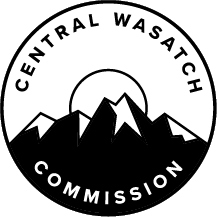 AGENDACentral Wasatch Commission Stakeholders Council MeetingWednesday, January 20, 20213:00 p.m.- 5:00 p.m.NOTICE OF ELECTRONIC MEETING In view of the current COVID-19 pandemic:This meeting will occur only electronically, without a physical location, as authorized by the Governor’s Executive Order dated March 18, 2020 (the “Governor’s Order”) and related legislation enacted by the Utah Legislature since that date. (see the attached written determination of the Chair of the Stakeholders Council that conducting this meeting with a physical anchor location presents a substantial risk to the health and safety of those who may be present at the anchor location).  The public may remotely hear the open portions of the meeting through live broadcast by connecting to: https://zoom.us/j/92850079785?pwd=SGVtWG5WWDkxWGEzSHVndklieTdtdz09OPENING - 3:00 P.M. Kelly Bricker will conduct the meeting as the Chair of the Stakeholders CouncilChair Kelly Bricker will read the Determination Letter referencing electronic meeting as per legislative requirements. The Stakeholders Council will consider approving the minutes of Wednesday, October 21st, 2020.RULES AND PROCEDURES - 3:05 P.M.Stakeholders will consider and approve recommendations on changes to rules and procedures - Reference “committees”: redlined and clean copies attached. STAKEHOLDERS COUNCIL MEMBERSHIP DISCUSSION - 3:15 P.M.Chair Kelly Bricker will lead discussion on current SHC membershipPage -2- Stakeholders Council 1.20.2021 Agenda MILLCREEK CANYON COMMITTEE UPDATE - 3:25 P.M.Ed Marshall, Chair of the Millcreek Canyon Committee  will provide an update on the work of the committee to date. Minutes  of the committee are posted on the Utah Public Notice WebsiteTRAILS COMMITTEE UPDATE - 3:35 P.M.John Knoblock, Chair of the Trails Committee,  will provide an update on the committee work completed to date.VISITOR MANAGEMENT COMMITTEE UPDATE 3:40 P.M.Annalee Munsey and Will MCCarvill, Chair and Co-Chair of the Visitor Management Committee will provide updated information.Review RFP timeframe: RFP will be available for distribution and review on Public Notice Website, CWC Website, State of Utah Purchasing and Procurement: RFP is based upon Prospectus approved by SH/CWC.Selection Committee Membership STAKEHOLDERS COUNCIL COMMITTEE 3:50 P.M.Per rules; After one year, SHC will consider reaffirming current committees or creating new committeesLeadership on each committeeCENTRAL WASATCH COMMISSION  COMMITTEE UPDATES Short Term Projects Committee CWC Staff to the committee, Lindsey Nielson will provide an update on short term projects committee work.Transportation Committee CWC Staff to the committee, Blake Perez and will provide an update on its work done to date on the Mountain Transit Study (MTS) initiative. Legislative Land Tenure Committee Executive Director, Ralph Becker.  will provide an update on the Legislative Land Tenure Committee and its work to date. Page -3-  Stakeholders Council 1.20.2021 Agenda GOAL SETTING?OPEN DISCUSSIONADJOURNMENTPlease take notice that a quorum of the Board of Commissioners (the “Board”) of the Central Wasatch Commission (the “CWC”) may attend the meeting of the Board’s Stakeholders Council Meeting for Wednesday, January 20, 2021 beginning at 3 p.m.The agenda for that meeting of the council is accessible here: Utah Public Notice Website, CWC’s principal office, Salt Lake City County Building, The Salt Lake Tribune and Deseret News.DETERMINATION OF THE CHAIR OF THE STAKEHOLDERS COUNCIL ADVISORY TOTHE CENTRAL WASATCH COMMISSION CONCERNING ELECTRONIC MEETINGANCHOR LOCATION PURSUANT TO UTAH CODE ANN. 52-4 207(4). As Chair and Co-chair of the Stakeholders Council ( the “Mountain Accord Stakeholders Council) of the Central Wasatch Commission, hereby determine that conducting council meetings at any time during the next 30 days at an anchor location presents substantial risk to the health and safety of those who may be present at the anchor location. The World Health Organization, the President of the United States, The Governor of the State of Utah, and the Salt Lake County Mayor and Salt Lake County Health Department, have all recognized that a global pandemic exists related to the new strain of the coronavirus, SARS-CoV-2.Due to the state of emergency caused by this global pandemic, we find that conducting a meetingat an anchor location under the current state of public health emergency constitutes a substantial risk to the health and safety of those who may be present at the location. According to the information from state epidemiology experts, Utah is currently in an acceleration phase, which has the potential to overwhelm the state’s healthcare system.CERTIFICATE OF POSTINGAt or before 3:00 p.m. on Tuesday, January 19, 2021, the undersigned does hereby certify that the above notice agenda was:Posted on the Utah Public Notice Website created under Utah Code Ann. 63F-1-701; andProvided to The Salt Lake Tribune and/or Deseret News or to a local media correspondent.Final action may be taken in relation to any topic listed on the agenda, including but not limited to adoption, rejection, amendment, the addition of conditions and variations of options discussed.Members of the Central Wasatch Commission may participate electronically. Meetings may be closed for reasons allowed by statute.In compliance with the Americans with Disabilities Act, individuals needing special accommodations or assistance during this meeting shall notify the Central Wasatch Commission’s Office Administrator at 801-230-2506 at least 24 hours prior to the meeting. TDD number is 801-270-2425 or call Relay Utah at #711.Kaye V. Mickelson – Central Wasatch Commission Office Administrator 